Сотрудники полиции продолжают посещать школы в рамках профилактических мероприятийВ рамках межведомственной акции «Я и закон» инспектор по делам несовершеннолетних капитан полиции Светлана Шейкина провела со школьниками профилактические беседы. В ходе мероприятий инспектор рассказала о правах и обязанностях несовершеннолетних, о правилах поведения на улице, в школе и в общественных местах, затронула вопросы уважительного и корректного отношения к учителям, взрослым и сверстникам, объяснила, чем опасны пагубные привычки, и как необдуманные поступки могут повлиять на всю дальнейшую жизнь. Школьникам инспектор напомнила о видах административной и уголовной ответственности за совершение правонарушений и преступлений. Особое внимание обратила на правила безопасности в сети Интернет.Кроме этого, в рамках проводимого Всероссийского оперативно-профилактического мероприятия «С ненавистью и ксенофобией нам не по пути» направленного на профилактику и противодействие экстремизму, разъяснила школьникам понятие «экстремизм», причины и последствия его проявлений, обсудила вопросы молодежи от вовлечения в противоправную деятельность. 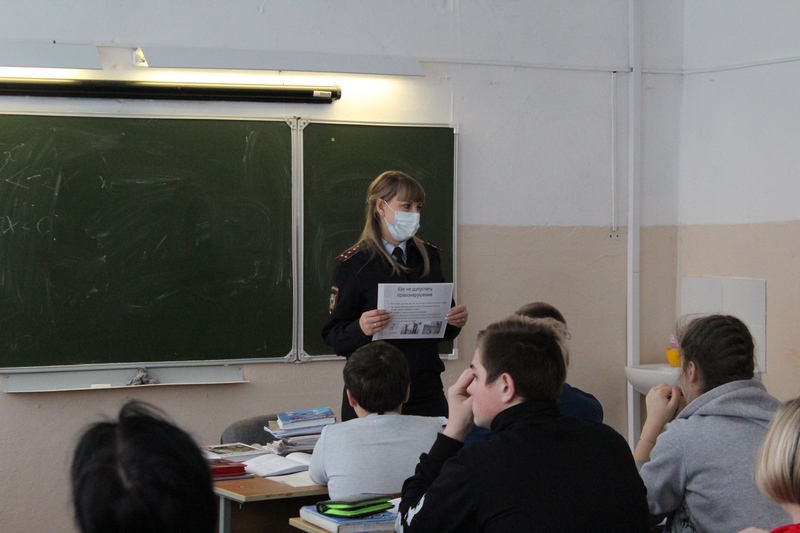 